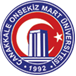 Çanakkale Onsekiz Mart Üniversitesi
Lisansüstü Eğitim Enstitüsü Müdürlüğü’ne............ ..................'a ait ......................... ....................... ................... .......... .............................. ....................... ............... adlı çalışma, jürimiz tarafından .......................... Anabilim Dalı/Anasanat Dalı (varsa ............. .............. Bilim Dalında) YÜKSEK LİSANS TEZİ / DOKTORA TEZİ olarak oybirliği/oyçokluğu ile kabul edilmiştir.Tez No			: Tez Savunma Tarihi	: O N A Y________________________Doç. Dr. Pelin KANTENEnstitü Müdürü.…/…./20...ÜyelerİmzaUnvan Adı SOYADI(Danışman)Unvan Adı SOYADIUnvan Adı SOYADIUnvan Adı SOYADIUnvan Adı SOYADI